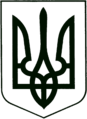 УКРАЇНА
МОГИЛІВ - ПОДІЛЬСЬКА МІСЬКА РАДА
ВІННИЦЬКОЇ ОБЛАСТІ Р І Ш Е Н Н Я №241Про надання МКП «Комбінат комунальних підприємств» дозволу на отримання кредитного ліміту на поточний рахунок    Керуючись ст.ст. 26, 60,70, Закону України «Про місцеве самоврядування в Україні», розглянувши звернення МКП «Комбінат комунальних підприємств», код ЄДРПОУ 37382990, вул. Шевченка, 63, з метою поповнення обігових коштів та покращення розрахунків по платежах до бюджету,-  міська рада ВИРІШИЛА:Надати дозвіл МКП «Комбінат комунальних підприємств» код ЄДРПОУ 37382990 на отримання кредитного ліміту на поточний рахунок від ПАТ КБ «ПРИВАТБАНК» код ЄДРПОУ 14360570 на наступних умовах:а) сума кредиту: загальний кредитний ліміт не може перевищувати 200000 гривень 00 копійок (двісті тисяч гривень 00 копійок);б) зміна суми кредиту: може змінюватись протягом дії кредитного договору в межах погодженого вище загального кредитного ліміту без додаткових погоджень та без підписання додаткових угод до кредитного договору;в) відсоткова ставка за користування кредитом: за час фактичного користування кредитним лімітом банку сплачуються відсотки в розмірі 21% (двадцять один відсоток) річних, відсотки у разі непогашення кредиту упродовж 30 днів з дати початку безвідсоткового періоду, починаючи з 31-го дня після дати закінчення періоду у котрому дебетове сальдо співпадало обнулінню (з моменту виникнення простроченої заборгованості): 42% (сорок два відсотки) річних;г) комісії: комісія за користування кредитним лімітом (сплата щомісячно 1-го числа від суми максимального сальдо кредиту, що існував на кінець банківського дня у будь-який з днів за попередній місяць – 0,5%);д) строк дії даного рішення – 12 місяців (у випадку продовження строку дії кредитного договору дане рішення підлягає оновленню на новий строк).Надати повноваження Поцелуйку Олегу Володимировичу - директору МКП «Комбінат комунальних підприємств», код ЄДРПОУ 37382990, на укладання та підписання від імені підприємства з ПАТ КБ «ПРИВАТБАНК» необхідні супроводжуючі правочинні документи та документи пов'язані з отриманням кредиту.Контроль за виконанням даного рішення покласти на першого заступника міського голови Безмещука П.О..               Міський голова                                                  Геннадій ГЛУХМАНЮК Від 28.05.2021р.8 сесії8 скликання